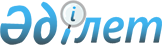 Об установлении публичного сервитута товариществу с ограниченной ответственностью "Алтынказган Project"Постановление акимата города Аркалыка Костанайской области от 9 ноября 2021 года № 494
      В соответствии со статьями 18, 69 и 71-1 Земельного кодекса Республики Казахстан, статьей 31 Закона Республики Казахстан "О местном государственном управлении и самоуправлении в Республике Казахстан" акимат города Аркалыка ПОСТАНОВЛЯЕТ:
      1. Установить товариществу с ограниченной ответственностью "Алтынказган Project" публичный сервитут для проведения геологоразведочных работ на земельный участок, общей площадью 3645,155 гектар, расположенный на территории города Аркалыка.
      2. Государственному учреждению "Отдел земельных отношений акимата города Аркалыка" в установленном законодательством Республики Казахстан порядке обеспечить:
      1) направление настоящего постановления на официальное опубликование в Эталонном контрольном банке нормативных правовых актов Республики Казахстан;
      2) размещение настоящего постановления на интернет – ресурсе акимата города Аркалыка после его официального опубликования.
      3. Контроль за исполнением настоящего постановления возложить на курирующего заместителя акима города Аркалыка.
      4. Настоящее постановление вводится в действие по истечении десяти календарных дней после дня его первого официального опубликования.
					© 2012. РГП на ПХВ «Институт законодательства и правовой информации Республики Казахстан» Министерства юстиции Республики Казахстан
				
      Исполняющий обязанности акима города 

Е. Раисов
